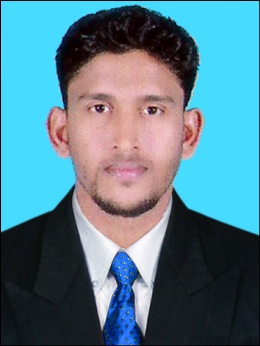 NOUSHADE-MAIL noushad.343956@2freemail.com 	C/o-PHONE    +971504973598Objective:To utilize my knowledge and skills in the challenging environment of Marketing Sector - to facilitate the growth of the organization and to identify the prospects for career growth through which the firm may get the maximum advantage.Education:B.Com Co-operation                                  Calicut UniversityHigher SecondaryKerala Board of Higher educationSSLCKerala Board of Higher educationIELTS5.5Skills:Written and communication skills.Ability to deal with people diplomatically.Excellent interpersonal and applicant assessment skills.Proficient in Computers skills like accounting software tally.Goal oriented and competent.Dedicated and Hardworking, with leadership Qualities.Excellent Customer relationship management.Tolerant and flexible to different situations.Technical Skill:Well knowledge in Tally.Post Graduate Diploma in Indian and Foreign AccountingAccounting Softwares:Accounts Management    :Tally.ERP 9.0Inventory Management  :MOS Certification in Ms-ExcelTax Management              :PeachtreePayroll Management      :Intuit Certification in QuickBooksMIS Reporting                   :MYOBPersonal Details:DOB			      : 23/6/1992Visa Status                    : On VisitingExpiry date                   : May FifthDate of issue                : 13/11/2015Place of issue              : Cochin Languages known     English                                    [ Speak, write and read]                                          Malayalam                                 [speak, write and read]Hobbies 	            Playing football & Travelling